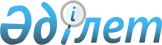 Об утверждении государственного образовательного заказа на дошкольное воспитание и обучение, размера подушевого финансирования и родительской платы на 2014 годПостановление Актауского городского акимата Мангистауской области от 12 марта 2014 года № 352. Зарегистрировано Департаментом юстиции Мангистауской области 16 марта 2014 года № 2396      Примечание РЦПИ.

      В тексте документа сохранена пунктуация и орфография оригинала.

      В соответствии с Законом Республики Казахстан от 23 января 2001 года «О местном государственном управлении и самоуправлении в Республике Казахстан», подпунктом 8-1) пункта 4 статьи 6 Закона Республики Казахстан от 27 июля 2007 года «Об образовании», акимат города ПОСТАНОВЛЯЕТ:



      1. Утвердить государственный образовательный заказ на дошкольное воспитание и обучение, размер подушевого финансирования и родительской платы в дошкольных организациях на 2014 год согласно приложению.



      2. Государственному учреждению «Актауский городской отдел образования» (Курмангазиева С.М.):

      1) обеспечить финансирование государственного образовательного заказа на дошкольное воспитание и обучение, размера подушевого финансирования.

      2) после государственной регистрации в Департаменте юстиции Мангистауской области обеспечить опубликование настоящего постановления акимата города на интернет-ресурсе.



      3. Контроль за исполнением настоящего постановления возложить на заместителя акима города Елтизарова Р.Т.



      4. Настоящее постановление акимата города вступает в силу со дня государственной регистрации в Департаменте юстиции Мангистауской области и вводится в действие по истечении десяти календарных дней после дня его первого официального опубликования.      И.о. акима города                       Н. Аккулов

 

 

Приложение к постановлению акимата

города Актау № 352

от 12 марта 2014 г. 

Государственный образовательный заказ на дошкольное воспитание и обучение, размер подушевого финансирования и родительской платы в дошкольных организациях на 2014 годпродолжение таблицы      «СОГЛАСОВАНО»

      Вр.и.о. руководителя государственного

      учреждения «Актауский городской

      отдел образования»

      С.М. Курмангазиева

      12 марта 2014 год
					© 2012. РГП на ПХВ «Институт законодательства и правовой информации Республики Казахстан» Министерства юстиции Республики Казахстан
				Администра-

тивно-тер-

риториаль-

ное расположе-

ние организаций дошкольного воспитания и обучения (район, город)Количество воспитанников организаций дошкольного воспитания и обученияКоличество воспитанников организаций дошкольного воспитания и обученияКоличество воспитанников организаций дошкольного воспитания и обученияКоличество воспитанников организаций дошкольного воспитания и обученияКоличество воспитанников организаций дошкольного воспитания и обученияРазмер подушевого финансирования в дошкольных организациях в месяц (тенге)Размер подушевого финансирования в дошкольных организациях в месяц (тенге)Размер подушевого финансирования в дошкольных организациях в месяц (тенге)Размер подушевого финансирования в дошкольных организациях в месяц (тенге)Размер подушевого финансирования в дошкольных организациях в месяц (тенге)Администра-

тивно-тер-

риториаль-

ное расположе-

ние организаций дошкольного воспитания и обучения (район, город)Детс-

кий садМини-

центр с полным днем пребыва-

нием при школеМини-

центр с неполным днем пребыва-

нием при школеМини-

центр с полным днем пребыва-

нием само-

стоя-

тельныйМини-

центр с неполным днем пребыва-

нием само-

стоя-

тельныйДетский садМини-

центр с полным днем пребыва-

нием при школеМини-

центр с неполным днем пребыва-

нием при школеМини-

центр с полным днем пребыва-

нием само-

стоя-

тельныйМини-

центр с неполным днем пребыва-

нием само-

стоя-

тельныйгород Актау143535013124018110,513002,818110,59055,3Итого143535013124018110,513002,818110,59055,3Размер родительской платы в дошкольных организациях образования в месяц (тенге)Размер родительской платы в дошкольных организациях образования в месяц (тенге)Размер родительской платы в дошкольных организациях образования в месяц (тенге)Размер родительской платы в дошкольных организациях образования в месяц (тенге)Размер родительской платы в дошкольных организациях образования в месяц (тенге)Детский садМини-центр с полным днем пребыванием при школеМини-центр с неполным днем пребыванием при школеМини-центр с полным днем пребыванием самостоятельныйМини-центр с неполным днем пребыванием самостоятель-

ный9051905125000,012500,09051905125000,012500,0